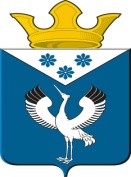 Российская ФедерацияСвердловская областьДума муниципального образованияБаженовское сельское поселение   16-е заседание   3-го созываРЕШЕНИЕ22.10.2014 г.                                                                                                  №94                                                                         с. БаженовcкоеО внесении изменений в Правила землепользования и застройки                                   с.Городище Баженовского сельского поселения (в том числе в карту       градостроительного зонирования)В целях создания условий для устойчивого развития муниципального образования Баженовское сельское поселение, руководствуясь Градостроительным кодексом Российской Федерации, Федеральным законом от 06.10.2003 г. №131-ФЗ «Об общих принципах организации местного самоуправления в Российской Федерации», Уставом МО Баженовское сельское поселение и на основании пртокола публичных слушаний №7 от 06.08.2014 г., Дума муниципального образования Баженовское сельское поселение                     РЕШИЛА:          1. На основании Проекта планировки, протокола  публичных слушаний №8 от      06.08.2014 г. внести следующие изменения в Правила землепользования изастройки, карту градостроительного зонирования  и Генеральный план    с.Городище Баженовского сельского поселения:- зону СХ-6 (сельскохозяйственные угодья) и П-5 (производственная зона) (с северо-восточной части   ограниченная существующей жилой застройкой, с западной стороны – водоохранной зоной р.Ница, с восточной - границей населенного пункта, с востока –дорогой Байкалово-Городище, с запада водохранной зоной р.Иленка, с юга – перевести в зону Ж-1(жилая застройка); - зону СХ-6 и зону КС-5 (ограниченную ул.Свободы, ул.Восточной и ул.Объездной) перевести в зону Ж-1 (жилую зону).         2. Настоящее решение опубликовать в газете «Районные будни» и обнародовать путем      размещения его полного текста на официальном сайте Баженовского сельского поселения      www. Bajenovskoe.ru.    3. Контроль над выполнением настоящего решения возложить на постоянную комиссию Думы МО Баженовское сельское поселение  по соблюдению законности и вопросам местного самоуправления (Бармина С.И.)Председатель Думы МОБаженовское сельское поселение                                        Л.Г.Глухих22.10.2014 г.